    ศูนย์ความเป็นเลิศด้านเภสัชกรรมอุตสาหการ สำหรับการฝึกปฏิบัติ การจัดการ และการผลิต 
คณะเภสัชศาสตร์ มหาวิทยาลัยมหิดล 447 ถนนศรีอยุธยา แขวงทุ่งพญาไท เขตราชเทวี 
  กรุงเทพฯ 10400 โทร. 02-64408677-91 ต่อ 1414 และ 082-7940308 โทรสาร 02-3544326

ส่วนของผู้ขอรับบริการ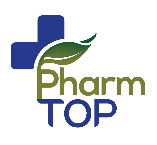 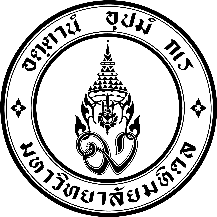 ชื่อ และรายละเอียดติดต่อของผู้รับบริการชื่อผู้ขอรับบริการ (ภาษาไทย).....................................................................................................................................................ชื่อผู้ขอรับบริการ (ภาษาอังกฤษ)................................................................................................................................................โทรศัพท์.........................................โทรสาร............................................อีเมล์.............................................................................ชื่อ และที่อยู่สำหรับออกใบเสร็จชื่อ/หน่วยงาน/บริษัท......................................................................................... แผนก................................................................ที่อยู่...............................................................................................................................................................................................วัตถุประสงค์ของการเข้ารับบริการ.......................................................................................................................................................................................................ประเภทการขอรับบริการ บริการใช้เครื่องมือวิทยาศาสตร์        บริการวิเคราะห์        บริการพัฒนาสูตรตำรับ        บริการผลิต- หัวข้อการเข้ารับบริการ หรือ รายละเอียดเพิ่มเติมในการขอรับบริการ มีดังนี้............................................................................................................................................................................................................................................................................................................................................................................................................................................................................................................................................................................................................................................................................................................................................................................................................................
- ตัวอย่างที่ส่งขอรับบริการ (กรุณาระบุรายละเอียด : ลักษณะบรรจุภัณฑ์/เลขทะเบียน/รุ่นการผลิต/สภาวะการเก็บรักษา/ฯลฯ).....................................................................................................................................................................................................................................................................................................................................................................................................................................................................................................................................................................................................................- รายการสารมาตรฐาน/สารเคมี/อุปกรณ์ จากทางผู้ว่าจ้าง ถ้ามี (กรุณาแจ้งรายละเอียด : แนบ COA/รับคืน/ไม่รับคืน).....................................................................................................................................................................................................................................................................................................................................................................................................................................................................................................................................................................................................................ทั้งนี้ ทางผู้ขอรับบริการได้ทราบข้อกำหนดและเงื่อนไขการรับบริการตามประกาศคณะเภสัชศาสตร์ เรื่อง หลักเกณฑ์และอัตราค่าบริการของสถานที่ผลิตยา คณะเภสัชศาสตร์ มหาวิทยาลัยมหิดล เป็นที่เรียบร้อยแล้ว และยอบรับตามเงื่อนไขดังกล่าว	.....................................................................................	(..................................................................................)	ลงชื่อผู้ขอรับบริการ	(วันที่.............................................................)ส่วนของเจ้าหน้าที่สรุปการให้บริการของสถานที่ผลิตยา   สามารถให้บริการได้ทุกหัวข้อ         สามารถให้บริการได้เฉพาะหัวข้อต่อไปนี้.................................................................................................................................... ไม่สามารถให้บริการได้ เนื่องจาก...............................................................................................................................................โดยมีกำหนดแล้วเสร็จโดยประมาณ...........วันทำการ นับตั้งแต่วันที่ผู้ขอรับบริการส่งตัวอย่าง สารมาตรฐาน สารเคมีและอุปกรณ์ และสิ่งอื่นใดที่จำเป็นสำหรับหารให้บริการครบถ้วน โดยมีค่าบริการทั้งสิ้นเป็นเงิน.............................................บาท (จำนวนเป็นตัวหนังสือ...........................................................................................................................................................)รายละเอียดสถานที่เก็บตัวอย่าง/สารเคมี/อุปกรณ์/ฯลฯ ที่ได้มาจากทางผู้ว่าจ้าง.................................................................................................................................................................................................................................................................................................................................................................................................................................................................................................................................................................................................................................................................................................................................................................................................................................................................................................................                         ................................................................................(..................................................................................)	(..................................................................................)   ลงชื่อผู้ขอรับบริการ                                                                         ลงชื่อเจ้าหน้าที่ผู้ตรวจสอบวันที่.........................................................................                              วันที่.......................................................................			.....................................................................................	(..................................................................................)	ลงชื่อผู้ส่งงาน							วันที่...............................................................หมายเลขFM-RD-00-00-03วันที่เริ่มใช้1 มกราคม 2563เจ้าหน้าที่ผู้รับผิดชอบปฏิบัติงานหัวข้อ..................................................................ผู้ปฏิบัติงาน....................................แล้วเสร็จวันที่.............................หัวข้อ..................................................................ผู้ปฏิบัติงาน....................................แล้วเสร็จวันที่.............................หัวข้อ..................................................................ผู้ปฏิบัติงาน....................................แล้วเสร็จวันที่.............................หัวข้อ..................................................................ผู้ปฏิบัติงาน....................................แล้วเสร็จวันที่.............................หัวข้อ..................................................................ผู้ปฏิบัติงาน....................................แล้วเสร็จวันที่.............................